QUALITY STANDARD TOPIC OVERVIEW 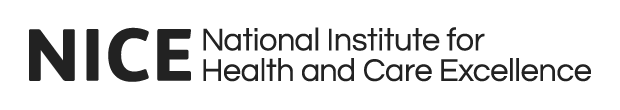 Alcohol-use disorders: diagnosis and management (update)IntroductionNICE quality standards describe key areas for quality improvement in health, public health and social care. Each quality standard contains a set of quality statements with related measures. Quality statements are derived from evidence-based guidance, such as NICE guidance or NICE-accredited guidance. They are developed independently by NICE, in collaboration with health, public health and social care practitioners, their partners and people using services. Alcohol-use disorders: diagnosis and management quality standardThis quality standard has been commissioned by NHS England. It will cover identifying and supporting adults and young people (aged 10 and over) who may have an alcohol problem and caring for people with alcohol-related health problems, as well as support for their families and carers.This quality standard will update and replace the existing NICE quality standard for alcohol-use disorders: diagnosis and management (QS11). The topic was identified for update following a review of quality standards in 2021. The review identified that there have been changes in commissioning and the areas for improvement.This quality standard is expected to publish by July 2023.Topic engagementThe topic engagement exercise will help identify what stakeholders think are the key areas for quality improvement for this topic. The areas highlighted by stakeholders will be included in the briefing paper that will be used to inform the prioritisation of key areas during the first quality standards advisory committee meeting.Developing the quality standardKey development sources (NICE and NICE-accredited guidance)Alcohol-use disorders: diagnosis and management of physical complications (2010, updated 2017) NICE guideline CG100Alcohol-use disorders: diagnosis, assessment and management of harmful drinking (high-risk drinking) and alcohol dependence (2011) NICE guideline CG115Key policy documents, reports and national auditsRelevant policy documents, reports and national audits will be used to inform the development of the quality standard.NHS Digital (2022) Statistics on Alcohol, England 2021Nuffield Trust (2022) Alcohol-related harm and drinking behaviourNuffield trust (2022) Adult substance misuse servicesBritish Medical Association (2021) Reducing alcohol-related harm in EnglandPublic Health England (2021) Alcohol dependence prevalence in EnglandOffice for Health Improvement and Disparities (2021) Young people's substance misuse treatment statistics 2020 to 2021Office for national Statistics (2020) Alcohol-specific deaths in the UK: registered in 2020                                                                                       Local Government Association (2019) Helping to support and transform the lives of people affected by alcoholNHS England (2018) Average attendance rates in A&E for alcohol poisoningFurther informationRelated NICE quality standardsPublishedAlcohol: preventing harmful use in the community (2015) NICE quality standard QS83Liver disease (2017) NICE quality standard QS152Fetal alcohol spectrum disorder (2022) NICE quality standard QS204The full list of quality standard topics referred to NICE is available from the quality standard topic library.See the NICE website for more information about NICE quality standards and the progress of this quality standard.© NICE 2022. All rights reserved. Subject to Notice of rights.